Crna Gora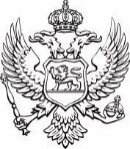 Ministarstvo ekonomskog razvoja i turizmaSlužba za opšte poslove, finansije i tehničku podrškuBroj: 016-037/23-4661/2	                                                              27.07.2023.godineNa osnovu člana 18 Zakona o upravnom postupku („Službeni list CG“, br. 56/14, 20/15, 40/16 i 37/17), člana 30 stav 1 Zakona o slobodnom pristupu informacijama („Službeni list CG“, br. 44/12 i 30/17), postupajući po zahtjevu  NVO Akcija za socijalnu pravdu – ASP, iz Danilovgrada broj 842/23 od 17.07.2023.godine, zavedenom kod ovog Ministarstva pod brojem: 016-037/23-4661/1 od 18.07.2023.godine, sekretarka ministarstva na osnovu ovlašćenja broj 016-102/22-6472/2 od 12.05.2022.godine, donosi R j e š e nj eI USVAJA SE zahtjev za slobodan pristup informaciji, podnosioca NVO Akcija za socijalnu pravdu – ASP, iz Danilovgrada broj 842/23 od 17.07.2023.godine, zaveden kod ovog Ministarstva pod brojem: 016-037/23-4661/1 od 18.07.2023.godine, i dozvoljava pristup informaciji, kao osnovan.II Pristup predmetnoj informaciji ostvariće se, dostavom putem pošte, preporučenom pošiljkom, na adresu podnosioca zahtjeva.III Troškova postupka nije bilo.IV Žalba protiv ovog rješenja ne odlaže njegovo izvršenje.O b r a z l o ž e nj eDana 17.07.2023.godine, NVO Akcija za socijalnu pravdu – ASP, iz Danilovgrada podnijela je ovom Ministarstvu, zahtjev za slobodan pristup informacijama, broj 842/23, zaveden kod ovog Ministarstva pod brojem: 016-037/23-4661/1 od 18.07.2023.godine, kojim je tražen pristup informaciji i to: „ Kopiji strukture investicija od 830 miliona eura u turistički projekat Porto Novi (Kumbor, Herceg Novi) na kraju  2022. godine ( izvještaj, informacija i/ili sličan akt/dokumenta, koji je inostrani partner i zakupac lokacije dostavio resornom Ministarstvu).Postupajući po zahtjevu, Ministarstvo je utvrdilo da se tražena informacija nalazi u njegovom posjedu, te da ne postoje zakonske pretpostavke za ograničenje pristupu informaciji ili njenom dijelu. Odredbom člana 30 stav 1 Zakona o slobodnom pristupu informacijama, između ostalog, propisano je da organ vlasti odlučuje rješenjem kojim dozvoljava pristup traženoj informaciji ili njenom dijelu.Tražena informacija kojoj se pristup omogućava ima 49 stranica A4 formata, i pristup istoj omogućava se dostavljanjem njene kopije putem pošte, preporučenom pošiljkom. Kako je u članu 2 stav 1 tačka 1 alineja 1 Uredbe o naknadi troškova  u postupku za pristup informacijama („Službeni list CG“, br.66/16 i 121/21), propisano da se visina naknade fotokopiranja određuje za format A4 crno-bijeli 0,03 €, po stranici a stavom 2 istog člana propisano je da se fotkopiranje informacije iz stava 1 tačka 1 alineja 1 ne naplaćuje za prvih 20 stranica, troškovi postupka se određuju u ukupnom iznosu od 2,87 €, kojih se podnosilac zahtjeva oslobađa shodno članu 4 Uredbe o naknadi troškova u postupku za pristup informacijama ( „Službeni list CG“, br.66/16 i 121/21).Žalba na ovo rješenje ne odlaže njegovo izvršenje shodno članu 36 Zakona o slobodnom pristupu informacijama.Na osnovu izloženog, shodno članu 30 stav 1 Zakona o slobodnom pristupu informacijama, odlučeno je kao u dispozitivu rješenja.UPUTSTVO O PRAVNOJ ZAŠTITI: Protiv ovog rješenja može se izjaviti žalba Savjetu Agencije za zaštitu ličnih podataka i slobodan pristup informacijama u roku od 15 dana od dana prijema rješenja, preko Ministarstva ekonomskog razvoja.                                                                                                                      SEKRETARKA                                                                                                                                                                                                                                                                         Dragana JovićDostavljeno: 	     Podnosiocu zahtjeva        -     u spise predmeta        -	     a/a